（４）
Formulir Pendaftaran Program Subsidi Ujian Bahasa Jepang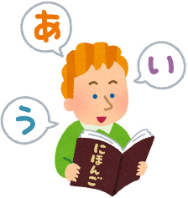 （）　によるを、のとおりしみます。Q1）あなたのはですか？　Apa metode belajarmu?　　　　　　　　　　　　　　　　　　　　□でする Belajar Sendiri□のにく Mengikuti Kelas Bahasa Jepang （の Nama Kelas：　　　　      　　　　   　　）□その Lainnya（　　  　　　　　 　　　　　　　　　　　　　　　　　　　　     　　     　　）Q2）あなたのやをかして、にすることはできますか？Bisakah kamu menggunakan Bahasa ibumu dan Bahasa Jepang untuk berkontrubusi dengan Kota ini?□はいYa　　　　□いいえTidak　　　　□分からないTidak YakinQ3）あなたのやをかして、やってみたいことはですか？Apakah ada hal yang ingin kamu coba lakukan dengan menggunakan Bahasa Jepang dan Bahasa ibumu?（　　　　　　　　　　　　　　　　　　　　　 　　　　　    　　）のTanggal Ujian２０　　　（　□７　　□１２　）のLevel Ujian□N1　　□N2　　□N3　　□N4　　□N5Bahasa IbuNamaAlamat〒 　　　 - 　　        （　　　　　　　　　        　　　　　　　　　　　　　　　）Nomor TeleponE-mailNama Perusahaan/SekolahDokumen yang terlampir□のし　　　　　□のしFotokopi hasil Ujian (lulus atau tidak)    　　　Fotokopi ID